INFORMACIÓN DEL CURSO Relación con el perfil de egreso 2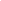 * Relación con el plan de estudios 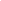 Campo de aplicación profesional de los conocimientos que promueve el desarrollo de la unidad de Aprendizaje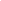 Este formato se trabajó con base en los términos de referencia del artículo 21 del Reglamento General de Planes de Estudio de la Universidad de Guadalajara.Revisar el resultando 16 del dictamen I/2016/438 del HCGU, para identificar y describir los elementos de relación del programa con el perfil de egreso.A partir de una comprensión general del dictamen, registrar las consideraciones que identifican y relacionan a este curso con el plan de estudios de Abogado.DESCRIPCIÓN Objetivo general del curso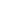 Objetivos parciales o específicos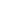 Contenido temático 4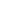 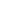 Registrar el contenido analítico del curso a través de unidades y sus temas; se consensó para el diseño del programa un mínimo de cuatro unidades y un máximo de ocho, exceptuando aquellas materias que, por sus características, requieran un mayor número.Concepto Jurídico.Internet y Comercio.Internet para transacciones comerciales. Para Publicidad y Mercadotecnia.Para el Comercio en sí. Para Hacer y Recibir Pagos.Internet y la Comunicación.Internet para Investigaciones, desarrollo e Intercambio de información profesional.Internet para Recursos Humanos. 2.3) Legislación en Internet:Para Usuarios.Para Proveedores de Servicio.Régimen de Licencia.Proveedores de Acceso a InternetServidores.Libre Prestación de Servicios e Internet.Libre Prestación de servicios dentro de la República Mexicana.La Libre Prestación de Servicios en general. 2.4) La Responsabilidad en materia de Comercio Electrónico.La Responsabilidad invocada por un usuario.La Responsabilidad invocada por el servidor y del proveedor de acceso.La Responsabilidad emanada de las materias; civil, mercantil, laboralUNIDAD 3.- CONTRATOS DE COMERCIO ELECTRÓNICOContrato de Proveedor de acceso a Internet.Contrato de Operador de sistema en Internet.Contrato de Suministro de InformaciónContrato de edición en InternetContrato de “renta” en línea de espacio publicitario.Contrato de desarrollo de productos multimedia en línea.Contrato de estudio de mercado en línea.Contrato de distribución en línea.Contrato de desarrollo y mantenimiento de una página Web.Contrato de Investigación en Línea.Contrato de Cabildeo y mercadotecnia en línea.Contrato de participantes en un foro en líneaContrato para Acceso a bases de datos en línea.Contrato maestro de ventas de menudeo.Contrato de comercio electrónico entre profesionales.Contrato de certificación de autoridad.Política de uso aceptable.UNIDAD 4.- PRÁCTICA DE CONTRATOS DE COMERCIO ELECTRÓNICOContrato Electrónico: Definición, Características y Tipos.Requisitos básicos para la existencia del contrato electrónico.Elaboración de contratos Internacionales en materia de Comercio Electrónico.Estructura conceptual del curso 5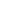 La representación gráfica que permita visualizar la totalidad de componentes temáticos y del objetivo del curso, es la finalidad de representarlos a través de una infografía, mapa, wordle –www.wordle.net-, u otra forma nemotécnica que lo favorezca.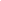 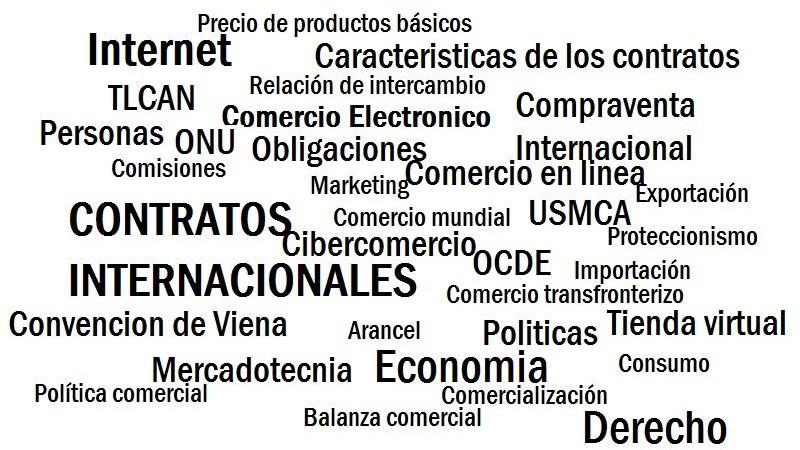 Modalidad de evaluación Elementos del desarrollo de la unidad de aprendizaje (asignatura)BIBLIOGRAFÍA BÁSICABIBLIOGRAFÍA COMPLEMENTARIA* 5 PLANEACIÓN POR SEMANAS* Perfil del profesor:6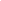 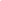 Considerar la formación disciplinar y pedagógica, así como la experiencia profesional de quien enseña la materia, son principios que unifican en la persona, saberes teóricos y prácticos que podrán favorecer el desarrollo de habilidades, aptitudes, valores y capacidades en el discente.Denominación:Optativa II. IC925 ContratosInternacionales y comercio electrónicoTipo: Curso: Curso – TallerNivel:PregradoÁrea de formación:Optativa abiertaModalidad:(X) Escolarizada ( X) Semi escolarizadaPrerrequisitos:NingunoHoras totales: 67 Número Horas teoría: 25 Número Horas práctica: 42 NúmeroCréditos: 6NúmeroClave: IC925Elaboró:CUCOSTAElaboró:CUCOSTARevisó:Revisó:Fecha de elaboración.Enero 2017Fecha de revisión:Julio/2018Comité CurricularComité CurricularComité de Acreditación InternacionalComité de Acreditación InternacionalPerfil de egreso: El abogado podrá intervenir -a petición de cualquiera de las partes- en el conjunto de relaciones jurídicas comerciales realizadas por particulares cuyos intereses se sitúan en el llamado novedosamente sistema “Internet”, bajo un régimen especial y bajo las reglas de éste, pero con actores provenientes de diferentes latitudes jurídicas.Al final del curso el abogado estará en aptitud de elaborar escritos y contestaciones de demanda, en esta materia a fin de prever los conflictos que día a día se van generando por no haber una instancia propicia para las personas con “capacidades distintas”El alumno al concluir el curso contará con las herramientas necesarias para la toma de las decisiones que resuelvan las controversias planteadas por su cliente, haciendo uso de los elementos a su disposición y que se ajusten al caso concreto. Asimismo, podrá hacer uso del lenguaje jurídico técnico usual en el campo del Derecho del Comercio Electrónico y poder interpretar, diagnosticar y aplicar la normativa vigente al caso concreto.Perfil de egreso: El abogado podrá intervenir -a petición de cualquiera de las partes- en el conjunto de relaciones jurídicas comerciales realizadas por particulares cuyos intereses se sitúan en el llamado novedosamente sistema “Internet”, bajo un régimen especial y bajo las reglas de éste, pero con actores provenientes de diferentes latitudes jurídicas.Al final del curso el abogado estará en aptitud de elaborar escritos y contestaciones de demanda, en esta materia a fin de prever los conflictos que día a día se van generando por no haber una instancia propicia para las personas con “capacidades distintas”El alumno al concluir el curso contará con las herramientas necesarias para la toma de las decisiones que resuelvan las controversias planteadas por su cliente, haciendo uso de los elementos a su disposición y que se ajusten al caso concreto. Asimismo, podrá hacer uso del lenguaje jurídico técnico usual en el campo del Derecho del Comercio Electrónico y poder interpretar, diagnosticar y aplicar la normativa vigente al caso concreto.Perfil de egreso: El abogado podrá intervenir -a petición de cualquiera de las partes- en el conjunto de relaciones jurídicas comerciales realizadas por particulares cuyos intereses se sitúan en el llamado novedosamente sistema “Internet”, bajo un régimen especial y bajo las reglas de éste, pero con actores provenientes de diferentes latitudes jurídicas.Al final del curso el abogado estará en aptitud de elaborar escritos y contestaciones de demanda, en esta materia a fin de prever los conflictos que día a día se van generando por no haber una instancia propicia para las personas con “capacidades distintas”El alumno al concluir el curso contará con las herramientas necesarias para la toma de las decisiones que resuelvan las controversias planteadas por su cliente, haciendo uso de los elementos a su disposición y que se ajusten al caso concreto. Asimismo, podrá hacer uso del lenguaje jurídico técnico usual en el campo del Derecho del Comercio Electrónico y poder interpretar, diagnosticar y aplicar la normativa vigente al caso concreto.Perfil de egreso: El abogado podrá intervenir -a petición de cualquiera de las partes- en el conjunto de relaciones jurídicas comerciales realizadas por particulares cuyos intereses se sitúan en el llamado novedosamente sistema “Internet”, bajo un régimen especial y bajo las reglas de éste, pero con actores provenientes de diferentes latitudes jurídicas.Al final del curso el abogado estará en aptitud de elaborar escritos y contestaciones de demanda, en esta materia a fin de prever los conflictos que día a día se van generando por no haber una instancia propicia para las personas con “capacidades distintas”El alumno al concluir el curso contará con las herramientas necesarias para la toma de las decisiones que resuelvan las controversias planteadas por su cliente, haciendo uso de los elementos a su disposición y que se ajusten al caso concreto. Asimismo, podrá hacer uso del lenguaje jurídico técnico usual en el campo del Derecho del Comercio Electrónico y poder interpretar, diagnosticar y aplicar la normativa vigente al caso concreto.Perfil de egreso: El abogado podrá intervenir -a petición de cualquiera de las partes- en el conjunto de relaciones jurídicas comerciales realizadas por particulares cuyos intereses se sitúan en el llamado novedosamente sistema “Internet”, bajo un régimen especial y bajo las reglas de éste, pero con actores provenientes de diferentes latitudes jurídicas.Al final del curso el abogado estará en aptitud de elaborar escritos y contestaciones de demanda, en esta materia a fin de prever los conflictos que día a día se van generando por no haber una instancia propicia para las personas con “capacidades distintas”El alumno al concluir el curso contará con las herramientas necesarias para la toma de las decisiones que resuelvan las controversias planteadas por su cliente, haciendo uso de los elementos a su disposición y que se ajusten al caso concreto. Asimismo, podrá hacer uso del lenguaje jurídico técnico usual en el campo del Derecho del Comercio Electrónico y poder interpretar, diagnosticar y aplicar la normativa vigente al caso concreto.Perfil de egreso: El abogado podrá intervenir -a petición de cualquiera de las partes- en el conjunto de relaciones jurídicas comerciales realizadas por particulares cuyos intereses se sitúan en el llamado novedosamente sistema “Internet”, bajo un régimen especial y bajo las reglas de éste, pero con actores provenientes de diferentes latitudes jurídicas.Al final del curso el abogado estará en aptitud de elaborar escritos y contestaciones de demanda, en esta materia a fin de prever los conflictos que día a día se van generando por no haber una instancia propicia para las personas con “capacidades distintas”El alumno al concluir el curso contará con las herramientas necesarias para la toma de las decisiones que resuelvan las controversias planteadas por su cliente, haciendo uso de los elementos a su disposición y que se ajusten al caso concreto. Asimismo, podrá hacer uso del lenguaje jurídico técnico usual en el campo del Derecho del Comercio Electrónico y poder interpretar, diagnosticar y aplicar la normativa vigente al caso concreto.Perfil de egreso: El abogado podrá intervenir -a petición de cualquiera de las partes- en el conjunto de relaciones jurídicas comerciales realizadas por particulares cuyos intereses se sitúan en el llamado novedosamente sistema “Internet”, bajo un régimen especial y bajo las reglas de éste, pero con actores provenientes de diferentes latitudes jurídicas.Al final del curso el abogado estará en aptitud de elaborar escritos y contestaciones de demanda, en esta materia a fin de prever los conflictos que día a día se van generando por no haber una instancia propicia para las personas con “capacidades distintas”El alumno al concluir el curso contará con las herramientas necesarias para la toma de las decisiones que resuelvan las controversias planteadas por su cliente, haciendo uso de los elementos a su disposición y que se ajusten al caso concreto. Asimismo, podrá hacer uso del lenguaje jurídico técnico usual en el campo del Derecho del Comercio Electrónico y poder interpretar, diagnosticar y aplicar la normativa vigente al caso concreto.Perfil de egreso: El abogado podrá intervenir -a petición de cualquiera de las partes- en el conjunto de relaciones jurídicas comerciales realizadas por particulares cuyos intereses se sitúan en el llamado novedosamente sistema “Internet”, bajo un régimen especial y bajo las reglas de éste, pero con actores provenientes de diferentes latitudes jurídicas.Al final del curso el abogado estará en aptitud de elaborar escritos y contestaciones de demanda, en esta materia a fin de prever los conflictos que día a día se van generando por no haber una instancia propicia para las personas con “capacidades distintas”El alumno al concluir el curso contará con las herramientas necesarias para la toma de las decisiones que resuelvan las controversias planteadas por su cliente, haciendo uso de los elementos a su disposición y que se ajusten al caso concreto. Asimismo, podrá hacer uso del lenguaje jurídico técnico usual en el campo del Derecho del Comercio Electrónico y poder interpretar, diagnosticar y aplicar la normativa vigente al caso concreto.Perfil de egreso: El abogado podrá intervenir -a petición de cualquiera de las partes- en el conjunto de relaciones jurídicas comerciales realizadas por particulares cuyos intereses se sitúan en el llamado novedosamente sistema “Internet”, bajo un régimen especial y bajo las reglas de éste, pero con actores provenientes de diferentes latitudes jurídicas.Al final del curso el abogado estará en aptitud de elaborar escritos y contestaciones de demanda, en esta materia a fin de prever los conflictos que día a día se van generando por no haber una instancia propicia para las personas con “capacidades distintas”El alumno al concluir el curso contará con las herramientas necesarias para la toma de las decisiones que resuelvan las controversias planteadas por su cliente, haciendo uso de los elementos a su disposición y que se ajusten al caso concreto. Asimismo, podrá hacer uso del lenguaje jurídico técnico usual en el campo del Derecho del Comercio Electrónico y poder interpretar, diagnosticar y aplicar la normativa vigente al caso concreto.Perfil de egreso: El abogado podrá intervenir -a petición de cualquiera de las partes- en el conjunto de relaciones jurídicas comerciales realizadas por particulares cuyos intereses se sitúan en el llamado novedosamente sistema “Internet”, bajo un régimen especial y bajo las reglas de éste, pero con actores provenientes de diferentes latitudes jurídicas.Al final del curso el abogado estará en aptitud de elaborar escritos y contestaciones de demanda, en esta materia a fin de prever los conflictos que día a día se van generando por no haber una instancia propicia para las personas con “capacidades distintas”El alumno al concluir el curso contará con las herramientas necesarias para la toma de las decisiones que resuelvan las controversias planteadas por su cliente, haciendo uso de los elementos a su disposición y que se ajusten al caso concreto. Asimismo, podrá hacer uso del lenguaje jurídico técnico usual en el campo del Derecho del Comercio Electrónico y poder interpretar, diagnosticar y aplicar la normativa vigente al caso concreto.Perfil de egreso: El abogado podrá intervenir -a petición de cualquiera de las partes- en el conjunto de relaciones jurídicas comerciales realizadas por particulares cuyos intereses se sitúan en el llamado novedosamente sistema “Internet”, bajo un régimen especial y bajo las reglas de éste, pero con actores provenientes de diferentes latitudes jurídicas.Al final del curso el abogado estará en aptitud de elaborar escritos y contestaciones de demanda, en esta materia a fin de prever los conflictos que día a día se van generando por no haber una instancia propicia para las personas con “capacidades distintas”El alumno al concluir el curso contará con las herramientas necesarias para la toma de las decisiones que resuelvan las controversias planteadas por su cliente, haciendo uso de los elementos a su disposición y que se ajusten al caso concreto. Asimismo, podrá hacer uso del lenguaje jurídico técnico usual en el campo del Derecho del Comercio Electrónico y poder interpretar, diagnosticar y aplicar la normativa vigente al caso concreto.Perfil de egreso: El abogado podrá intervenir -a petición de cualquiera de las partes- en el conjunto de relaciones jurídicas comerciales realizadas por particulares cuyos intereses se sitúan en el llamado novedosamente sistema “Internet”, bajo un régimen especial y bajo las reglas de éste, pero con actores provenientes de diferentes latitudes jurídicas.Al final del curso el abogado estará en aptitud de elaborar escritos y contestaciones de demanda, en esta materia a fin de prever los conflictos que día a día se van generando por no haber una instancia propicia para las personas con “capacidades distintas”El alumno al concluir el curso contará con las herramientas necesarias para la toma de las decisiones que resuelvan las controversias planteadas por su cliente, haciendo uso de los elementos a su disposición y que se ajusten al caso concreto. Asimismo, podrá hacer uso del lenguaje jurídico técnico usual en el campo del Derecho del Comercio Electrónico y poder interpretar, diagnosticar y aplicar la normativa vigente al caso concreto.HabilidadHabilidadHabilidadHabilidadHabilidadHabilidadHabilidadNivel de aportaciónNivel de aportaciónNivel de aportaciónHabilidadHabilidadHabilidadHabilidadHabilidadHabilidadHabilidadIntroductorioMedioAvanzadoa. Interpretar y aplicar el derecho para la solución de conflictos en la búsqueda de la justicia, con una visión multidisciplinar.a. Interpretar y aplicar el derecho para la solución de conflictos en la búsqueda de la justicia, con una visión multidisciplinar.a. Interpretar y aplicar el derecho para la solución de conflictos en la búsqueda de la justicia, con una visión multidisciplinar.a. Interpretar y aplicar el derecho para la solución de conflictos en la búsqueda de la justicia, con una visión multidisciplinar.a. Interpretar y aplicar el derecho para la solución de conflictos en la búsqueda de la justicia, con una visión multidisciplinar.a. Interpretar y aplicar el derecho para la solución de conflictos en la búsqueda de la justicia, con una visión multidisciplinar.a. Interpretar y aplicar el derecho para la solución de conflictos en la búsqueda de la justicia, con una visión multidisciplinar.Xb. Argumentar, de forma razonamientos jurídicos.oralyescrita,principios,fundamentosyXc. Comunicar, de manera adecuada, los argumentos e interpretaciones que se desprenden de su análisis jurídico.Xd. Atender los diferentes tipos de conflictos, a fin de prevenirlos, y proponer soluciones privilegiando el uso de medios alternativos.xe. Resolver problemas jurídicos con eficiencia, eficacia y oportunidad.Xf. Realizar investigación para transmitir y generar conocimiento jurídico.Xg. Manejar, de manera óptima, las tecnologías de la información y comunicación en el desempeño profesional.Xh. Comunicarse a través de un lenguaje técnico jurídico en una segundalengua.Xi. Desempeñarse en diferentes contextos culturales y sociales, con una visión global.XInstrumento de evaluaciónFactor de ponderaciónExámenes:ParcialesGlobalesDepartamentales30 a 40%Participación en clase:IndividualGrupalExposiciones20 a 30%Actividades extra áulicas:Estudios de casoEnsayosTrabajos de investigaciónCuestionariosInformesMonografías20 a 30%Actividades extra curriculares:SeminariosConferenciasTalleresConcursos0 a 10%Otras:TotalEstablecer la combinación de rangos para alcanzar el 100% y mantener la flexibilidad en los CUConocimientosEl estudiante interiorizara los conceptos fundamentales de la teoría política contemporánea,Relativa a las formas de estado y de gobierno, además de las concernientes a la participación política dentro del contexto del estado contemporáneo.AptitudesEl estudiante argumentara, de manera convincente, en figuras jurídicas de comercio electrónico y contratos internacionales de acuerdo con la estructura y funciones delComercio internacional, analizando las normas aplicables y las distintas políticas de gobierno, así como sus repercusiones a nivel global, regional y local de los mismos.ActitudesValorara los principios legales como eje rector en la construcción de los contratosInternacionales utilizados en el comercio electrónico en el contexto del global.ValoresFormará una conciencia crítica respecto a los fenómenos de regionalización, globalización mundialización y su relación con el modelo de los contratos internacionales utilizados en elComercio electrónico, en particular haciendo referencia a los tratados de libre comercio firmados con diversos Estados.CapacidadesEl estudiante identificara de manera apropiada los elementos necesarios y contingentes enla conformación de los contratos internacionales usados en el comercio electrónico, analizando diversas perspectivas teóricas al respecto.HabilidadesEl estudiante será capaz de identificar de manera apropiada las distintas acepcionesjurídicas de los términos que se utilizan en la construcción de Contratos Internacionales y Comercio ElectrónicoAutor(es)TítuloEditorialAñoURL o biblioteca digital donde está disponible (en sucaso)Hance, OliverLeyes y Negocios enInternetMc Graw Hill2003Oelkers, Dotty BoenComercio ElectrónicoCengage Learning LatinAmerica2003Oscar Vázquez delMercado CorderoContratos MercantilesInternacionalesPorrúa2011Esplugues Mota,Carlos et Al.Legislación básica delcomercio internacionalTirant lo Blanch,Valencia.2004Illescas Ortiz, Rafael, y Pilar Perales ViscasillasDerecho mercantil internacional: el derecho uniforme.Madrid Centro de Estudios Ramón Areces.2003SemanaTemaContenidoActividades para sumovilizaciónRecursosEvaluaciónTemas transversales1.1. Introducción a laConsulta enLibro deReporte deTratadosConvención de las NacionesbibliotecatextoinvestigaciónInternacionalesUnidas sobre los Contratos deInternety actividadONUCompraventa Internacional deen el aulaTLCMercaderías.OCDE1ContratosInternacionales1.2. La Convención sobre los Contratos de CompraventaUSMCAInternacional de Mercaderías enel Derecho mexicano.1.3. Ámbito de aplicación de laConvención sobre CompraventaInternacional de Mercaderías.1.4. Reglas de interpretación deConsulta enLibro deReporte deTratadosla Convención sobrebibliotecatextoinvestigaciónInternacionalesCompraventa Internacional deInternety actividadONUMercaderías.en el aulaTLC21.5. La forma del contrato deOCDEcompraventa internacional deUSMCAmercaderías.1.6. La formación del contratode compraventa internacional.1.7. La obligación del vendedorConsulta enLibro deReporte deTratadosde entregar las mercancías,bibliotecatextoinvestigaciónInternacionalessegún la Convención de VienaInternety actividadONUsobre Compraventaen el aulaTLCInternacional de Mercaderías,OCDE3interpretada a la luz del derechoromano clásico.USMCA1.8. La responsabilidad delvendedor por la calidad de lasmercancías en la compraventainternacional. Una interpretaciónromanista.1.9. La regla periculum est emptoris aplicada a laCompraventa internacional de mercaderías.4El ius gentium como derecho mercantil internacional.Análisis de Casos y Documentos en la materia: “Convención de Naciones Unidas sobre los Contratos de Compraventa Internacional deMercaderías”Consulta en bibliotecaLibro de texto InternetReporte de investigación y actividad en el aulaTratados Internacionales ONUTLC OCDE USMCA5COMERCIO ELECTRÓNICOConcepto de Comercio Electrónico.Concepto Jurídico.Internet y Comercio.a) Internet para transacciones comerciales.Para Publicidad y Mercadotecnia.Para el Comercio en sí. Para Hacer y Recibir Pagos.Consulta en bibliotecaLibro de texto InternetReporte de investigación y actividad en el aulaTratados Internacionales ONUTLC OCDE USMCA6Internet y la Comunicación.Internet para Investigaciones, desarrollo e Intercambio de información profesional.Internet para Recursos Humanos.Consulta en bibliotecaLibro de texto InternetReporte de investigación y actividad en el aulaTratados Internacionales ONUTLC OCDE USMCA2.3) Legislación en Internet:Consulta enLibro deReporte deTratadosPara Usuarios.bibliotecatextoinvestigaciónInternacionalesPara Proveedores de Servicio.Internety actividadONU(i) Régimen de Licencia.en el aulaTLCa. Proveedores de Acceso aOCDEInternetUSMCA7b. Servidores.(ii) Libre Prestación de Serviciose Internet.a. Libre Prestación de serviciosdentro de la RepúblicaMexicana.b. La Libre Prestación deServicios en general.2.4) La Responsabilidad enConsulta enLibro deReporte deTratadosmateria de ComerciobibliotecatextoinvestigaciónInternacionalesElectrónico.Internety actividadONUa) La Responsabilidad invocadaen el aulaTLCpor un usuario.OCDE8b) La Responsabilidad invocadaUSMCApor el servidor y del proveedorde acceso.c) La Responsabilidad emanadade las materias; civil, mercantil,laboral3.1 Contrato de Proveedor deConsulta enLibro deReporte deTratadosacceso a Internet.bibliotecatextoinvestigaciónInternacionales9CONTRATOS DE COMERCIO ELECTRÓNICOContrato de Operador de sistema en Internet.Contrato de Suministro de InformaciónInternety actividad en el aulaONU TLC OCDEUSMCA3.4 Contrato de edición enInternet3.5 Contrato de “renta” en líneaConsulta enLibro deReporte deTratadosde espacio publicitario.bibliotecatextoinvestigaciónInternacionales103.6 Contrato de desarrollo deproductos multimedia en línea.Internety actividaden el aulaONUTLC3.7 Contrato de estudio deOCDEmercado en línea.USMCA3.8 Contrato de distribución enlínea.11Contrato de desarrollo y mantenimiento de una página Web.Contrato de Investigación en Línea.Contrato de Cabildeo y mercadotecnia en línea.Contrato de participantes en un foro en líneaConsulta en bibliotecaLibro de texto InternetReporte de investigación y actividad en el aulaTratados Internacionales ONUTLC OCDE USMCA12Contrato para Acceso a bases de datos en línea.Contrato maestro de ventas de menudeo.Contrato de comercio electrónico entre profesionales.Contrato de certificación de autoridad.Política de uso aceptable.Consulta en bibliotecaLibro de texto InternetReporte de investigación y actividad en el aulaTratados Internacionales ONUTLC OCDE USMCA13PRACTICA DE CONTRATOS DE COMERCIO ELECTRÓNICO4.1 Contrato Electrónico: Definición, Características y Tipos.Consulta en bibliotecaLibro de texto InternetReporte de investigación y actividad en el aulaTratados Internacionales ONUTLCOCDE USMCA144.2 Requisitos básicos para la existencia del contrato electrónico.Consulta en bibliotecaLibro de texto InternetReporte de investigación y actividad en el aulaTratados Internacionales ONUTLCOCDE USMCA154.2 Requisitos básicos para la existencia del contrato electrónico.Consulta en bibliotecaLibro de texto InternetReporte de investigación y actividad en el aulaTratados Internacionales ONUTLC OCDE USMCA